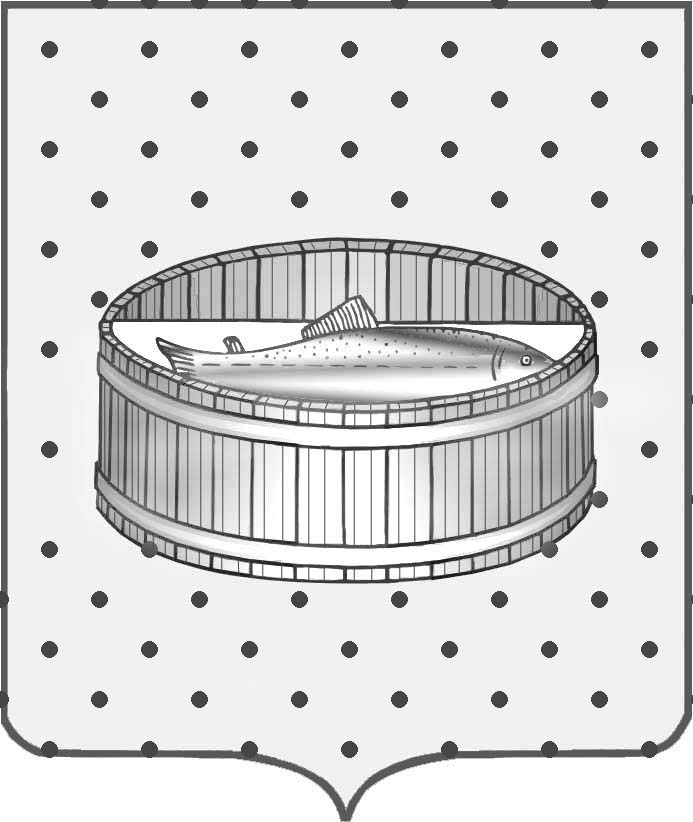 Ленинградская областьАдминистрацияЛужского муниципального районаПостановлениеОт  26 февраля 2016 г.  №  568/дспВ соответствии с требованиями Федерального закона от 27.07.2006                    № 152-ФЗ «О персональных данных», постановления правительства Ленинградской области от 11.09.2015 № 358 «Об утверждении типовых организационно-распорядительных документов операторов персональных данных», администрация Лужского муниципального района                                                     п о с т а н о в л я е т:Утвердить Правила обработки персональных данных в администрации Лужского муниципального района (приложение 1).Утвердить Правила рассмотрения запросов субъектов персональных данных или их представителей в администрации Лужского муниципального района (приложение 2).Утвердить Правила осуществления внутреннего контроля соответствия обработки персональных данных требованиям к защите персональных данных, установленным Федеральным законом                                         «О персональных данных», принятыми в соответствии с ним нормативными правовыми актами и локальными актами администрации Лужского муниципального района (приложение 3).Утвердить Правила работы с обезличенными данными в случае обезличивания персональных данных в администрации Лужского муниципального района (приложение 4).Утвердить Перечень информационных систем персональных данных администрации Лужского муниципального района (приложение 5).Утвердить  Перечень персональных данных, обрабатываемых в администрации Лужского муниципального района в связи с реализацией служебных или трудовых отношений, а также оказанием государственных и муниципальных услуг и осуществлением государственных и муниципальных функций (приложение 6).Утвердить Перечень должностей служащих администрации Лужского муниципального района, замещение которых предусматривает осуществление обработки персональных данных либо осуществление доступа к персональным данным (приложение 7).Утвердить Должностной регламент ответственного за организацию обработки персональных данных (приложение 8).Утвердить форму «Обязательство служащего администрации Лужского муниципального района» (приложение 9).Утвердить форму «Согласие на обработку персональных данных субъектов персональных данных» (приложение 10).Утвердить форму «Разъяснение субъекту персональных данных юридических последствий отказа предоставить свои персональные данные (для муниципальных служащих)» (приложение 11).Утвердить форму «Разъяснение субъекту персональных данных юридических последствий отказа предоставить свои персональные данные (для работников)» (приложение 12).Утвердить Порядок доступа служащих и посетителей администрации Лужского муниципального района в помещения, в которых ведется обработка персональных данных (приложение 13).Утвердить форму «План правовых, организационных и технических мер по обеспечению безопасности персональных данных в администрации Лужского муниципального района» (приложение 14).Утвердить форму «Порядок проведения проверок соответствия обработки персональных данных установленным требованиям в администрации Лужского муниципального района» (приложение 15).Назначить заведующего отделом информационных технологий Покровского А.В. ответственным за организацию обработки персональных данных в администрации Лужского муниципального района.Ответственному за организацию обработки персональных данных в администрации Лужского муниципального района ознакомить следующих руководителей отраслевых органов, обрабатывающих персональные данные или имеющих доступ к ним, с положениями законодательства Российской Федерации, требованиями утвержденных организационно-распорядительных документов:Евстигнееву М.Б., заведующего отделом ЗАГС;Сизову Т.Н., заведующего архивным отделом;Миронову Ю.А., заведующего сектором муниципальной службы и кадровой работы;Корепину О.Г., заведующего общим отделом;Япаева С.А., заведующего отделом архитектуры и градостроительства – главного архитектора;Епихину Р.Е., заведующего отделом бухгалтерского учета – главного бухгалтера;Меньшикову Т.О., заведующего отделом организационно-контрольной работы и взаимодействия с поселениями;Васину Л.А., заведующего отделом по земельным ресурсам комитета по управлению муниципальным имуществом;Головину О.А., заведующего отделом по недвижимости комитета по управлению муниципальным имуществом;Евстафьеву Л.Л., заведующего отделом по координации деятельности агропромышленного комплекса комитета экономического развития и АПК;Новоенко Н.С., заведующего отделом аналитической работы и прогнозирования комитета экономического развития и агропромышленного комплекса;Курчанова М.П., начальник отдела по делам ГО и ЧС;Пугину Н.В., главного специалиста сектора по жилищной политике;Волкову Л.В., главного специалиста – ответственного секретаря комиссии по делам несовершеннолетних и защите их прав;Никитину А.А., исполняющего обязанности заместителя председателя комитета образования;Сапожникову Е.П., исполняющего обязанности заведующего сектором по опеке и попечительству комитета образования;Яремко С.Я., главного специалиста сектора финансового муниципального контроля;Кербс Н.Ю., исполняющего обязанности заведующего отделом молодежной политики, спорта и культуры;Лепешкину Л.В., главного специалиста – ответственного секретаря административной комиссии;Лазареву Т.В., заведующего отделом транспорта, связи и коммунального хозяйства;Кузьмина Е.И., заведующего отделом городского хозяйства;Лаас О.В., заведующего юридическим отделом – старшего юрисконсульта.Руководителям отраслевых органов администрации Лужского муниципального района:привести помещения отраслевых органов, в которых хранятся и обрабатываются персональные данные, в соответствие с требованиями организационно-распорядительных документов;привести работу с субъектами персональных данных в соответствие с требованиями организационно-распорядительных документов;провести индивидуальный инструктаж каждого сотрудника, обрабатывающего персональные данные или имеющего доступ к ним на его рабочем месте, правилам обработки персональных данных с учетом специфики работы каждого отраслевого органа.Заведующему сектором муниципальной службы и кадровой работы взять с каждого служащего и работника администрации Лужского муниципального района, непосредственно осуществляющего обработку персональных данных или имеющего доступ к ним, обязательство прекратить обработку персональных данных, ставших известными ему в связи с исполнением должностных обязанностей, в случае расторжения с ним контракта (трудового договора). Комитету финансов (Кудрявцева Ю.Б.) и комитету социальной защиты населения (Кукулевская О.Н.) разработать и утвердить организационно-распорядительные документы, определяющие порядок работы с персональными данными с учетом специфики работы комитетов.Контроль  за исполнением  постановления  оставляю  за  собой.Настоящее постановление вступает в силу со дня подписания. Глава администрацииЛужского муниципального района				             О.М. МалащенкоРазослано: экз. № 1 – в дело, экз. № 2 –  № 23 – комитеты, отделы, секторы, комиссии администрации.